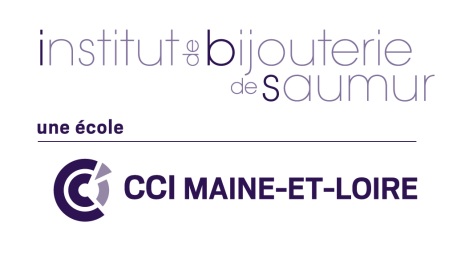 DOSSIER de CANDIDATURE Diplôme National des Métiers d’Art et du Design« Objet – BIJOU »Etat  M.   Mme   Mlle	Nom : ……………………………………………………  Prénom : .………………………………….….Date de naissance : ….../….../…..	Ville et département de naissance : ………………………………………………….…………….Nationalité : ………………………………………… Pays d'origine (si différent) : …………………………………………….…………….Adresse : ………………………………………………………………………………………………………………………………………….Ville : ………………………………………………………………..……………	Code postal : …………………………………………Tél. personnel : …………………………………………………………………	Tél. portable : ………………………………………....E-mail : ………………………………….....................N° de sécurité sociale : ………………………………………………………..Avez-vous des problèmes de santé :  oui      nonSi oui, merci de bien vouloir préciser (allergie, maladie génétique, traitement particulier, …) :............................................................................................................................................................................................................................................................................................................................................................................................................................Il est important de signaler vos problèmes de santé en raison des multiples contraintes liées à la pratique du métier (postures, ergonomie, allergies aux produits, etc…)Personne à contacter en cas d’urgence :Nom : ……………………………………………………………. Prénom : …………………………………………….……………………….Adresse : …………………………………………………………………………………………………………………………………………...Tél. : ……………………………………………………… Lien de parenté : ………………………………………………………………….. Lycéen        Nom de l’établissement/ville/code postal : …………………………………………………………………………..…...Ville / code postal : ………………………………………………………………………………………………………… Etudiant       Formation suivie : ....................................................................................................................................................n° INE : ……………………………………………………………………………………………………………………… Demandeur d’emploi / N° identifiant Pôle emploi  : ...................................................................................................................Date d’inscription : ................................................  Agence d’inscription : ............................................................................. Autre : …………………………………………………………………………………………………………………………………………Etes-vous venue(e) à la journée Portes Ouvertes ?Oui	NonPour l’étude de votre candidature 10 à 15 planches de travaux personnels graphiques et croquis, photos de projets ou de pièces réalisées (book) Une lettre de motivation Pour les candidats qui sont encore étudiants ou sortis du système scolaire depuis moins de 2 ans : une photocopie des bulletins de notes des deux dernières années d’étudeChaque candidat peut nous envoyer tous documents qu’il jugera utiles pourAppuyer sa candidature.Pièces administratives Une photocopie de la carte d’identité (recto-verso) ou du passeport et de la carte de séjour en cours de validité Une photo d’identité récente Un CV Une photocopie des diplômes obtenus Un extrait de casier judiciaire (bulletin N°3) : la demande peut être effectuée par téléinformatique via le site Internet www.justice.gouv.fr/cjn/ ou par lettre : à adresser au Casier Judiciaire National 107 rue Landreau 44079 NANTES Cedex 01, en joignant la copie de votre carte d’identité, une enveloppe timbrée à vos nom et adresse (délai de réponse : 2 à 3 semaines)Dossier reçu le : …………………………………Entretien passé le : …………………………….Résultat :	 Admis	 Liste d’attente	 Non admisRéponse envoyée le ……………………………Annéed’obtentionDiplômeobtenuNiveauobtenuIntitulé du diplômeLangues étrangèresNiveauNiveauNiveauNiveauCommentairesLangues étrangèresScolaireCorrectCourantBilingueCommentairesLogicielsNiveauNiveauNiveauCommentairesLogicielsMoyenBonTrès bonCommentaires Poursuite de formation dans l’établissement Site internet du centre de formation                      Pôle emploi Réseau social (Facebook, …)Lequel ? ….............................................. Connaissance / famille Lycée / forums informations Parcoursup Autre. Précisez Salon : lequel ?                                                   ……………………………………………..                    Mail / courrier CIO Presse. Laquelle ?                                                …………………………………………….                    Mission Locale EntrepriseATTESTATION SUR L’HONNEURJe soussigné(e), M., Mme ……………………………………………………………………………………………………………certifie sur l’honneur l’exactitude de tous les renseignements fournis dans le présent dossier. Fait à ……………………………………. le ………………………Signature du candidatATTESTATION SUR L’HONNEURJe soussigné(e), M., Mme ……………………………………………………………………………………………………………certifie sur l’honneur l’exactitude de tous les renseignements fournis dans le présent dossier. Fait à ……………………………………. le ………………………Signature du candidatATTESTATION SUR L’HONNEURJe soussigné(e), M., Mme ……………………………………………………………………………………………………………certifie sur l’honneur l’exactitude de tous les renseignements fournis dans le présent dossier. Fait à ……………………………………. le ………………………Signature du candidatATTESTATION SUR L’HONNEURJe soussigné(e), M., Mme ……………………………………………………………………………………………………………certifie sur l’honneur l’exactitude de tous les renseignements fournis dans le présent dossier. Fait à ……………………………………. le ………………………Signature du candidat